6 КЮ оранжевый поясОтработка техники движений -головы\ плеч\ рук\.II. КатаХеан Ёдан (Хеан Сандан Хеан Нидан Хеан Шодан,Бункай.)III. КумитэСанбон кумитэ ( на 3шаг)Примечание: ( – техника с шагом, /техника на месте, + техника одной рукой, ЗД -Зенкуцу Да, КК- Какутцу Дачи, КД-Киба Дач, л/п - левая, правая нога.)IV. Специальная техникаОсвобождение от захватовОсвобождение от захвата за корпус спереди под рукиОсвобождение от захвата за корпус сверху рукОсвобождение от захвата за корпус сзади под рукиОсвобождение от захвата за корпус сзади сверху рукV.  Тест25\30отжиманий на кулаках40\50 приседаний20\25 качание прессаVI. Теория.1.Бушидо. 20 Заповеди Гичина Фунакоши2.Теория  на 9-7 КюБушидоКодекс чести и традиционной самурайской моралиСтрогое соблюдение принципов морали и этикета облегчает процесс в освоении боевых искусствДостижение любой степени совершенства в единоборствах требует:1.“Шин” - морального качества, духа;“Таи” – физической кондиции, силы, выносливости;“Гхи” – технического мастерства.“Исключительное развитие “Таи” и “Гхи” является угрозой не только для окружающих, нодля самого претендента. “Шин” должно доминировать над “Таи” и “Гхи”, полностью их контролируя”.Принципы Бушидо: 1. Прямота (дух ни перед кем не склоняющегося разума и справедливости); 2. Мужество (дух отваги и выдержки). Конфуций: “Знающий, что справедливо, но не осуществляющий этого на деле, проявляет отсутствие мужества”. Мужество – способность претворять справедливое. 3. Доброта (мягкость, нежность или деликатность воина). Одновременно с культурой боевых искусств и доблестей в бушидо культивировались занятия музыкой, поэзией, изобразительными искусствами; 4. Вежливость – отражает незаинтересованность самурая и его человечность, т.е. уважениесиле или слабости противника. В своей наиболее возвышенной или сознательной форме вежливость переходит в любовь; 5. Искренность – при противоречии между специфическим для каждого пониманием истины и необходимостью соблюдения приличий. Традиционная японская вежливость отдаёт предпочтение соблюдению приличий. Основой же жизни самурая “служит только верность истине и искренность”; 6. Незаинтересованность (отрешённость) – любой личный интерес, а также чрезмерная любовь к своему телу или материальным благам искажает наше видение реальности; 7. Честь – один из краеугольных камней бушидо. В практическом плане связана с верностью друзьям, своему слову, учителю, идеалу или истине; 8. Верность долгу – готовность пожертвовать своей жизнью за нечто превосходящее границы отдельного маленького “я”;Скромность – её воспитание начинается с осознания нескромности убеждать себя и других в наличии у себя достоинств, которых на самом деле не существует; 10. Уважение– этот принцип регулирует отношения ученика и учителя; 11. Самоконтроль – умение сдерживать чувства и страсти рассматривается как средство накопления огромной энергии (доброжелательность);Дружелюбие – основываясь на взаимном понимании, уважении и доверии, создаёт условия для наиболее возвышенного общения.VII СловарьАтэ-Вадза-техника ударов рукамиСанбон-цуки - три последовательных удара кулакомТатэ-цуки - вертикальный короткий удар кулакомЁко-тэтцуи-учи - удар ребром кулака “железный молот” горизонтально в сторонуУракэн-саи-учи - вертикальный удар верхней частью кулакаКизами-цуки - удар кулаком , “выпад” с плечомУкэ-Вадза-техника защитыЭмпи-укэ - блок локтём сбокуОтоши-укэ - рубящий блок сверху внизМоротэ-яма-укэ - двойной блок: учи-укэ и гэдан-бараи-укэТатэ-шуто-укэ - блок ребром ладони в вертикальной плоскостиГэри-Вадза-техника ногФумикоми-гэри - удар ступнёй сверху вниз , буквально наступающая техникаМаэ-аши - удар спереди стоящей ногойКин-гэри - удар ноги в область низа живота , пахаОби - поясСиро-оби - белыйКииро-оби - жёлтыйАко-оби - красный Дайдайиро-оби - оранжевыйМидари-оби - зелёныйАойро-оби - фиолетовыйКюйиро-оби - коричневый Кюрои-оби – чёрныйДВАДЦАТЬ ЗАПОВЕДЕЙ ГИЧИНА ФУНАКОШИКаратэ начинается с поклона “рэй” и заканчивается поклоном “рэй”.Без надобности не применяй.Применяя, руководствуйся чувством справедливости.Познай самого себя, прежде чем пытаться познать других.Техническое мастерство рождает интуицию.Будь сосредоточен!Небрежность и невнимательность ведет к поражению.Жизнь, это огромное додзё.Каратэ - дело всей жизни.10. Подходи к каждой проблеме в духе каратэ.Каратэ как кипящая вода, если не поддерживать огонь - остынет.Главное не выиграть, а остаться непобеждённым.К каждой ситуации, к каждому противнику свой подход.Секрет победы - в умении вести бой.Пусть твои ноги и руки рубят как мечи.За порогом твоего дома тебя ожидают тысячи врагов.17.Досконально осваивай все стойки, но затем полагайся на естественность позы.Не допускай ошибок в ката, пригодится в настоящем бою.Действуй всегда с учётом трех факторов: сила, рост, технический уровень противника.Постоянно углубляй свою мысль.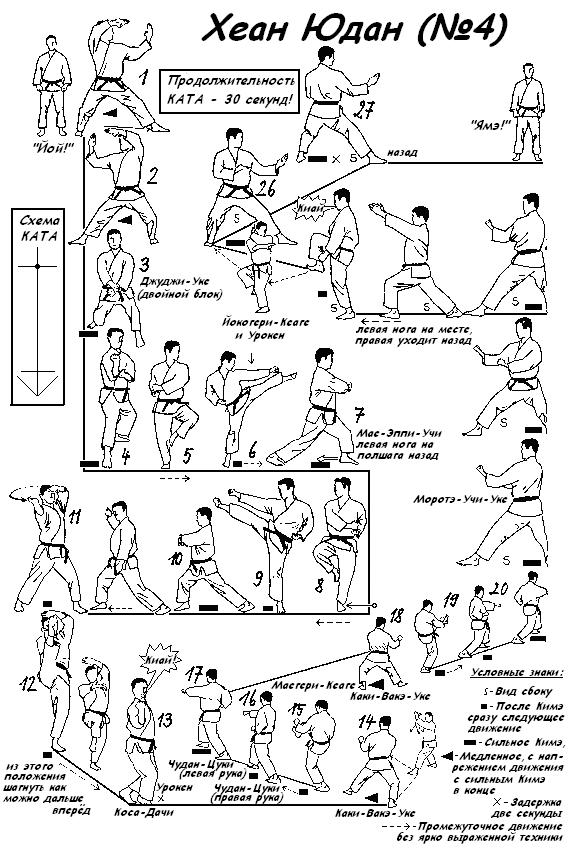 I. КихонI. Кихон1.ЗД, в, Санбон Цуки,x 5 шагов. (маватэ ГБ)2.ЗД, в, Сото Урокен Уче Ёданx 5 шагов. (маватэ ГБ)3.ЗД, в, Аге Уке /Гияку Цуки Чуданx 5 шагов.4.ЗД, н, Сото Учи / Гияку Цуки Ёданx 5 шагов.5.ЗД, в, Учи Удэ Уки/ Гияку Цуки Ёданx 5 шагов.6.ЗД, н, Гедан Барай/ Гияку Цуки Ёданx 5 шагов.7.ЗД, в, Май Гери/ Ой Цуки Чудан (руки кимайя)x 5 шагов.8.ЗД, н, Аге Уке/Сото Учи/Гедан Барайx 5 шагов.9.ЗД, в, Маваши Гери Кияге-Сото Урокенx 5 шагов.10.КД, н, Нагаши УкеГияку - ЗК Гияку Цуки Чудан10.КД, н, Нагаши УкеГияку - ЗК Гияку Цуки Чуданx 5 шагов.11.ЗД, в, Йоко Гери Кикоми Чудан/Гияку Цуки Ёдан11.ЗД, в, Йоко Гери Кикоми Чудан/Гияку Цуки Ёданx 5 шагов.12.КК, н, Шуто Уке-ЗК Нукитэ12.КК, н, Шуто Уке-ЗК Нукитэx 5 шагов.13.К Д, в, Йоко Гери Кикоми13.К Д, в, Йоко Гери Кикомиx 3 влево (маватэ) КД14.КД, н, Йоко Гери Кикоми14.КД, н, Йоко Гери Кикомиx 3 вправоТориУке(атакующий)(защищающийся)Начальная стойкаЛевая ЗДЛевая ЗДХейко ДачиДвижениеПравая вперёдПравая вперёдЛевая назадДействие1.Ой Цуки Ёдан1.Аге Уке ЗД x 3 последнийс Ой Цуки Чудан2.Ой Цуки Чудан2.Сото Учи ЗД x 3 последнийс Ой Цуки Ёдан3.Май Гери Чудан3.Гедан Барай ЗД x3 последний  сГияку Цуки Чудан4.Нагаши Уке КД x3 последний4.Май Гери Чуданс  ГиякуЦуки Чудан в ЗД